ОБАВЕШТЕЊЕ О ОБУСТАВИ ПОСТУПКА ЈАВНЕ НАБАВКЕЈНМВ број 13/2018, јавна набавка мале вредности додатне опрема за информациони систем.Назив наручиоца: Министарство пољопривреде, шумарства и водопривреде – Управа за аграрна плаћања.Адреса наручиоца: Булевар краља Александра 84, Београд.Интернет страница наручиоца: www.uap.gov.rsВрста наручиоца: органи државне управе.Врста предмета: добра.Предмет набавке, назив и ознака из Општег речника набавки: су добра и то додатна опрема за информациони систем.  Шифре из Општег речника набавки су: 30234700-5 (магнетне траке), 30234600-4 (флеш меморија), 30237100-0 (делови рачунара), 30234000-8 (медијуми за смештање података), 30232000-4 (периферна опрема), 30236000-2 (разна рачунарска опрема), 30236110-6 (радна меморија (РАМ)), 30237460-1 (рачунарске тастатуре).Процењена вредност јавне набавке: 780.000,00 динара без обрачунатог пореза на додату вредност.Број примљених понуда: 1 (једна). Понуђач ELEKTRONIK PARTNER DOO BEOGRAD, са седиштем у Београд, ул. Др Ивана Рибара 146 понудио укупну цену без ПДВ-а у износу од 949.400,00 динара без пореза на додату вредност.Разлог за обуставу поступка: поступак јавне набавке се обуставља из разлога што наручилац није успео да прибави ниједну прихватљиву понуду.Поновљени поступак  ће бити спроведен када се стекну услови за поновно покретање јавне набавке.КОМИСИЈА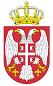 Република СрбијаМИНИСТАРСТВО ПОЉОПРИВРЕДЕ, ШУМАРСТВА И ВОДОПРИВРЕДЕУправа за аграрна плаћања               Број:  404-02-52/2018-07               Датум: 12.12.2018. годинеБеоград